В соответствии с Федеральным законом от 06 октября 2003 года № 131-ФЗ «Об общих принципах организации местного самоуправления в Российской Федерации», Законом Республики Коми от 24 июня 2014 года № 74-РЗ «О некоторых вопросах оценки регулирующего воздействия проектов муниципальных нормативных правовых актов и экспертизы муниципальных нормативных правовых актов», постановлением Правительства РК от 18.03.2016 № 136 «Об оценке регулирующего воздействия проектов нормативных правовых актов Республики Коми, экспертизе нормативных правовых актов Республики Коми и признании утратившими силу отдельных постановлений Правительства Республики Коми», Постановлением администрации МР «Печора» от 17.08.2017 г. № 1029 «Об утверждении Порядка проведения оценки регулирующего воздействия проектов нормативных правовых актов администрации МР «Печора», подготовленных отраслевыми (функциональными) органами, структурными подразделениями администрации муниципального района «Печора», и Порядка проведения экспертизы нормативных правовых актов администрации МР «Печора», затрагивающих вопросы осуществления предпринимательской и инвестиционной деятельности» администрация ПОСТАНОВЛЯЕТ: Утвердить план проведения экспертизы муниципальных нормативных правовых актов муниципального района «Печора», на 2018 год, затрагивающих вопросы осуществления предпринимательской и инвестиционной деятельности, согласно приложению к настоящему постановлению.Настоящее постановление вступает в силу с даты подписания и подлежит размещению на официальном сайте администрации муниципального района «Печора».Приложение к постановлению администрации МР «Печора»от « 18 » декабря 2017 № 1512ПЛАН ПРОВЕДЕНИЯ ЭКСПЕРТИЗЫ МУНИЦИПАЛЬНО-ПРАВОВЫХ АКТОВ МУНИЦИПАЛЬНОГО РАЙОНА «ПЕЧОРА» ЗАТРАГИВАЮЩИХ ВОПРОСЫ ОСУЩЕСТВЛЕНИЯ ПРЕДПРИНИМАТЕЛЬСКОЙ И ИНВЕСТИЦИОННОЙ ДЕЯТЕЛЬНОСТИ, НА 2018 г._____________________________________________________АДМИНИСТРАЦИЯ МУНИЦИПАЛЬНОГО РАЙОНА «ПЕЧОРА»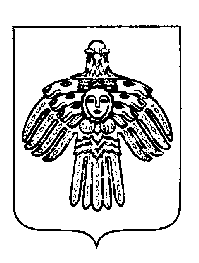 «ПЕЧОРА»  МУНИЦИПАЛЬНÖЙ  РАЙОНСААДМИНИСТРАЦИЯ ПОСТАНОВЛЕНИЕ ШУÖМПОСТАНОВЛЕНИЕ ШУÖМПОСТАНОВЛЕНИЕ ШУÖМ«  18  »  декабря  2017 г.г. Печора, Республика Коми        № 1512          . Об утверждении плана проведения экспертизы муниципальных нормативных правовых актов муниципального района «Печора», затрагивающих вопросы осуществления предпринимательской и инвестиционной деятельности, на 2018 годГлава администрации А.М. Соснора№ п/пНаименование нормативного правового актаСрок проведения экспертизыКурирующий отраслевой (функциональный) органОтветственный за подготовку заключения1Постановление администрации МР «Печора» от 04.02.2015 г. № 97  «Об утверждении Положения о порядке размещения нестационарных торговых объектов на территории муниципального образования муниципального района «Печора»Март–апрель2018 г.сектор потребительского рынка и развития предпринимательства администрации МР «Печора»отдел экономики и инвестиций администрации МР «Печора»